Краткосрочный проект в первой младшей группе«Капелька»Автор:Панина Людмила НиколаевнаДолжность: воспитательМесто работы:С П «Д/с к/в «Ягодка» МБДОУ «Д/с «Планета детства» к/в».Срок реализации проекта: мартТип проекта: познавательно-исследовательский.Участники проекта: дети младшей группы (возраст 2-3 года), воспитатель данной группы, родители.Образовательная область: «Познавательное развитие», «Социально-коммуникативное развитие», «Развитие речи», «Художественно-эстетическое развитие» Физическое развитие.Актуальность проекта.Вода - необходимое условие существования всех живых организмов на нашей планете, одна из самых насущных потребностей человека. К воде необходимо относиться очень бережно, поэтому, важно познакомить детей дошкольного возраста с важностью воды, с её свойствами в процессе образовательной и экспериментальной деятельности.Цель проекта: формирование представлений детей о воде и её свойствах, подвести к пониманию важности воды для всех живых организмов и необходимости её беречь.Задачи проекта:Расширить знания детей о воде и её свойствах через опыты и эксперименты.Познакомить детей с круговоротом воды в природе.Воспитывать бережное отношение к природным ресурсам.Развивать творческое мышление детей.Познакомить опытным путем со свойствами воды. Убедиться в процессе экспериментирования.Познакомить с процессом растворения краски в воде (произвольно и при помешивании).Развивать наблюдательность, сообразительность, любознательность, усидчивость.Развивать познавательную активность детей.Обогатить запас знаний родителей о влиянии экспериментирования на развитие мыслительных процессов, творческих способностей, на формирование трудовых навыков дошкольников.Проблемы, на решение которых направлен проект:дети не знают свойства и качества воды;дети не знают о значении воды в жизни человека и природы;дети не могут составить рассказ о воде;дети не активны в потребности узнать новое, интересное в окружающем мире.Планируемые результатыВ ходе реализации задач предполагается, что дети:Расширят знания о свойствах воды, о ее формах и видах (родники, реки, моря, озера, океаны).Пополнят свои знания о роли воды в жизни человека и живых организмов.Узнают, что такое круговорот воды в природе.Узнают о том, что воду загрязняют и о мероприятиях по предотвращению загрязнения.Узнают, кто живет в воде, будут понимать взаимосвязь воды и всего живого на Земле.Осознают важность воды и будут бережно относиться к воде.Методы и приемы:Словесный – рассказ воспитателя, беседы с детьми, вопросы.Наглядный – показ демонстрационного материала, показ образцов, выставка созданных работ.Практический – проведение экспериментов по теме проекта.Этапы проекта:Подготовительный этап.Основной этап.Заключительный этап. 1. Подготовительный этапОпределение темы, цели, задач проекта.Определение участников проекта.Определение времени в режиме для группы для реализации проекта.Оформление картотеки загадок, потешек, стихов для детей и родителей по теме.Подготовка необходимого оборудования.Поиск, изучение имеющийся литературы по теме проекта.Определение объема знаний детей о воде, в соответствии с возрастом детей группы, учитывая требования по ФГОС.Взаимодействие с родителями.Подготовка консультаций по теме «Вода важна для организма».Привлечение родителей к оформлению уголка по теме проекта.Подготовка информационного материала на тему: «Экспериментируем дома» - активизировать совместную деятельность детей и родителей.2. Основной этапПроведение непосредственно образовательной деятельности во всех областях по теме проекта.3. Заключительный этапВыставка детских работ по проекту «Капелька за капелькой».Методы и формы реализации проектаПолученные результаты:Дети:Пополняли и расширили знания о свойствах воды, о ее формах и видах.Расширили знания о роли воды в жизни человека и живых организмов.Узнали, что такое круговорот воды в природе.Узнали о взаимосвязи воды и всего живого на ЗемлеОсознали о важности воды и бережном отношении к ней.Родители:1. Привлечение родителей к жизни детского сада.2. Родители получили информацию о важности экспериментальной деятельности в развитии ребенка.3. Познакомились со знаниями и мнениями специалистов по данному вопросу.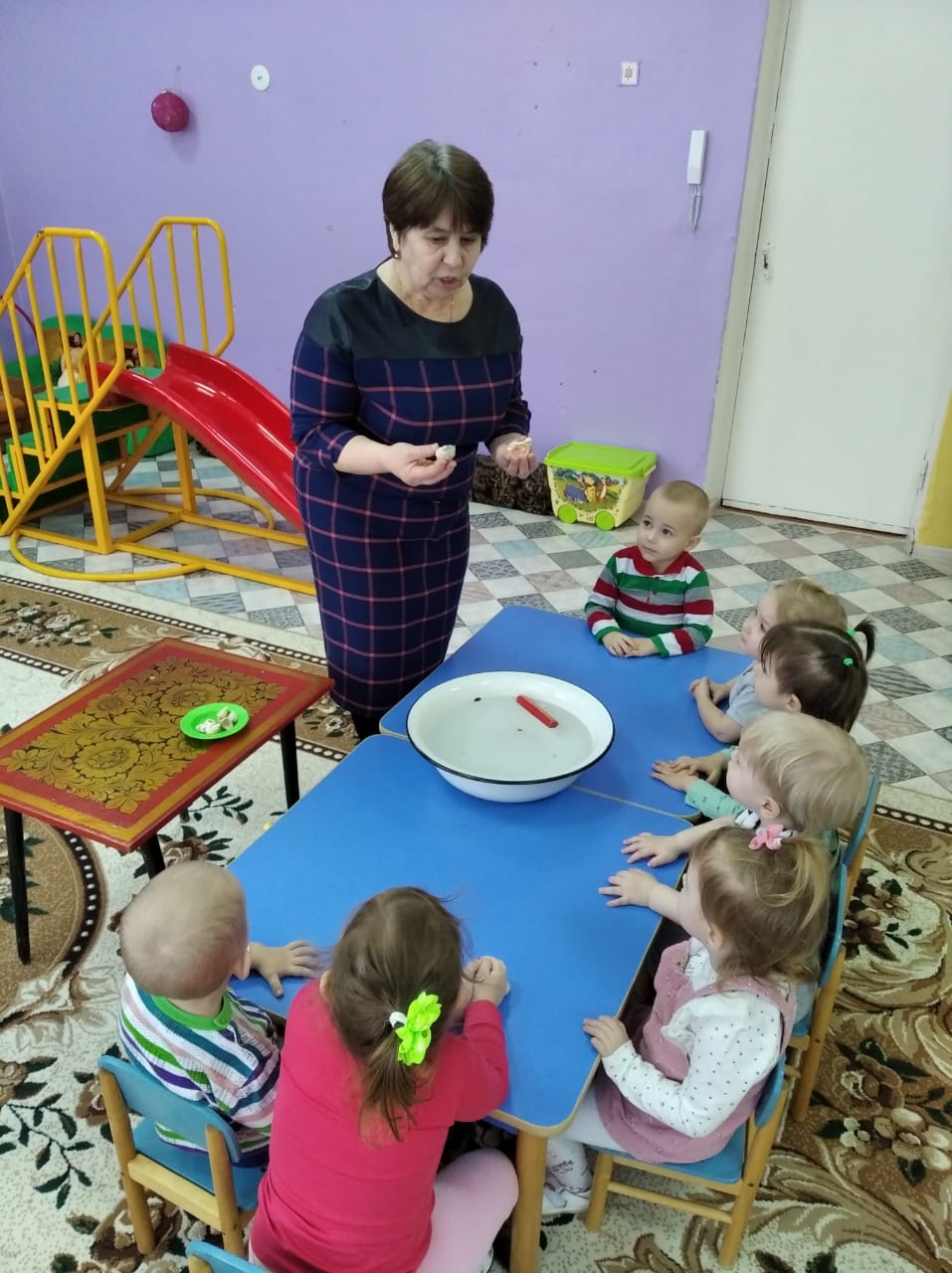 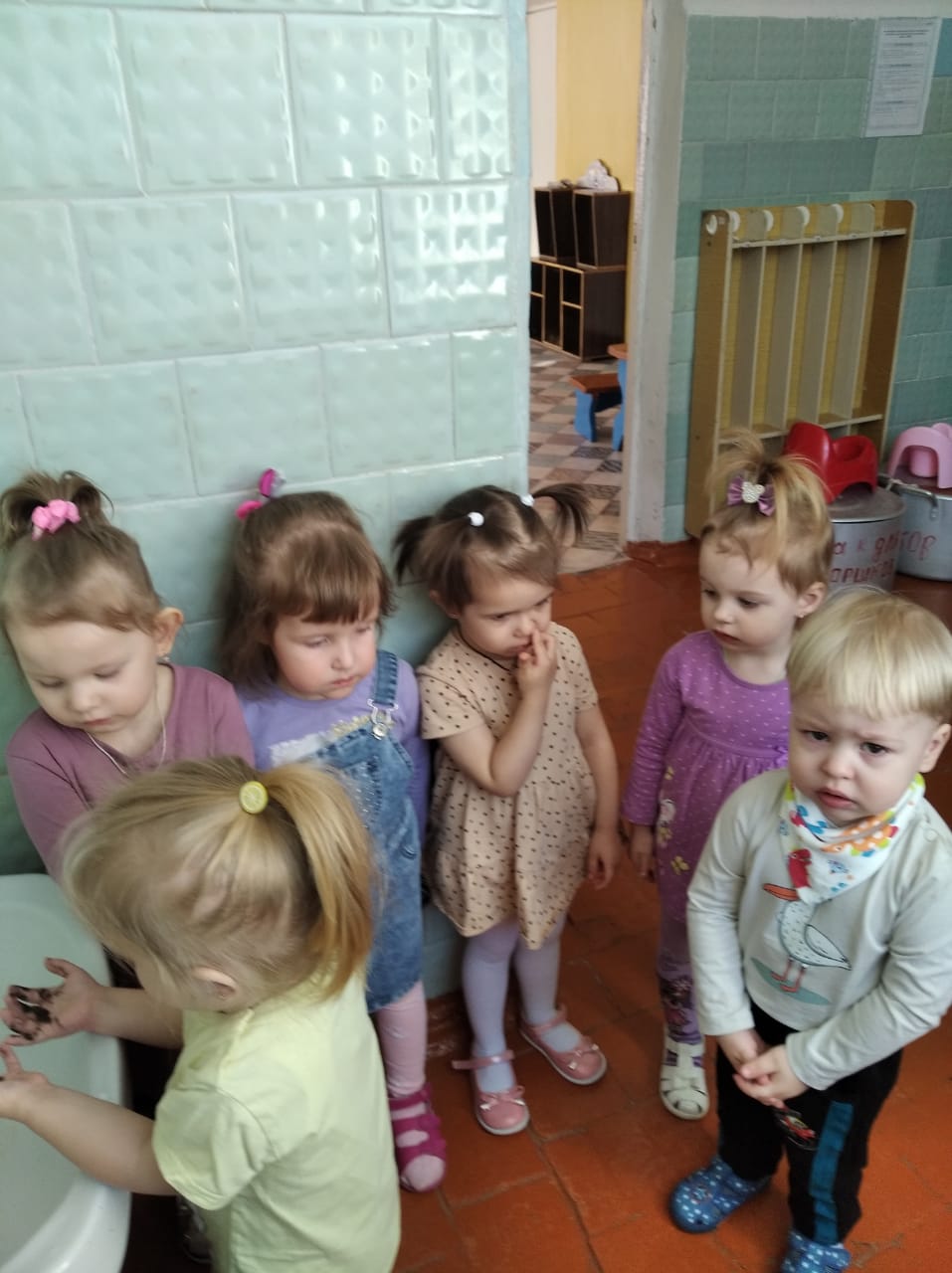 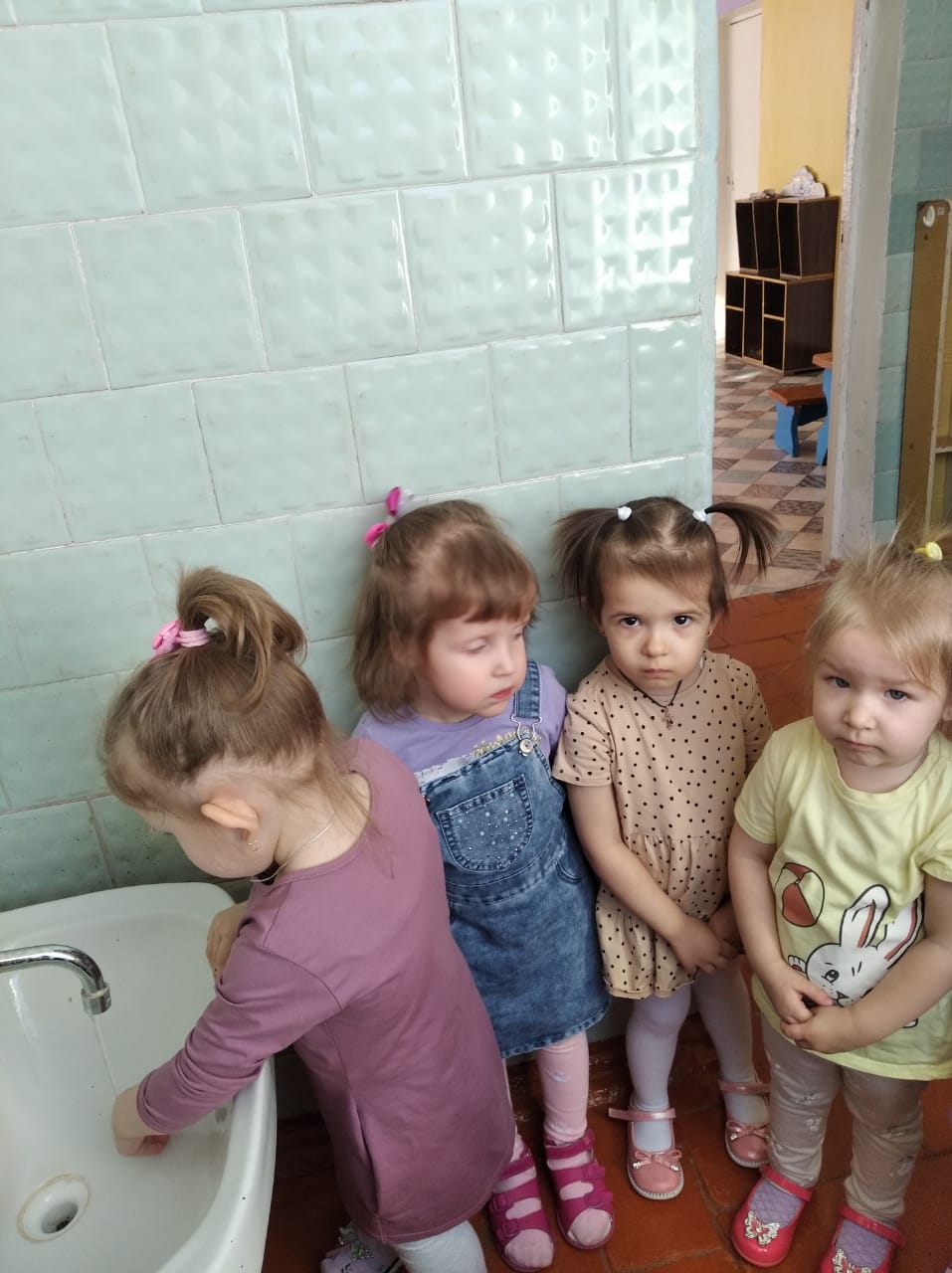 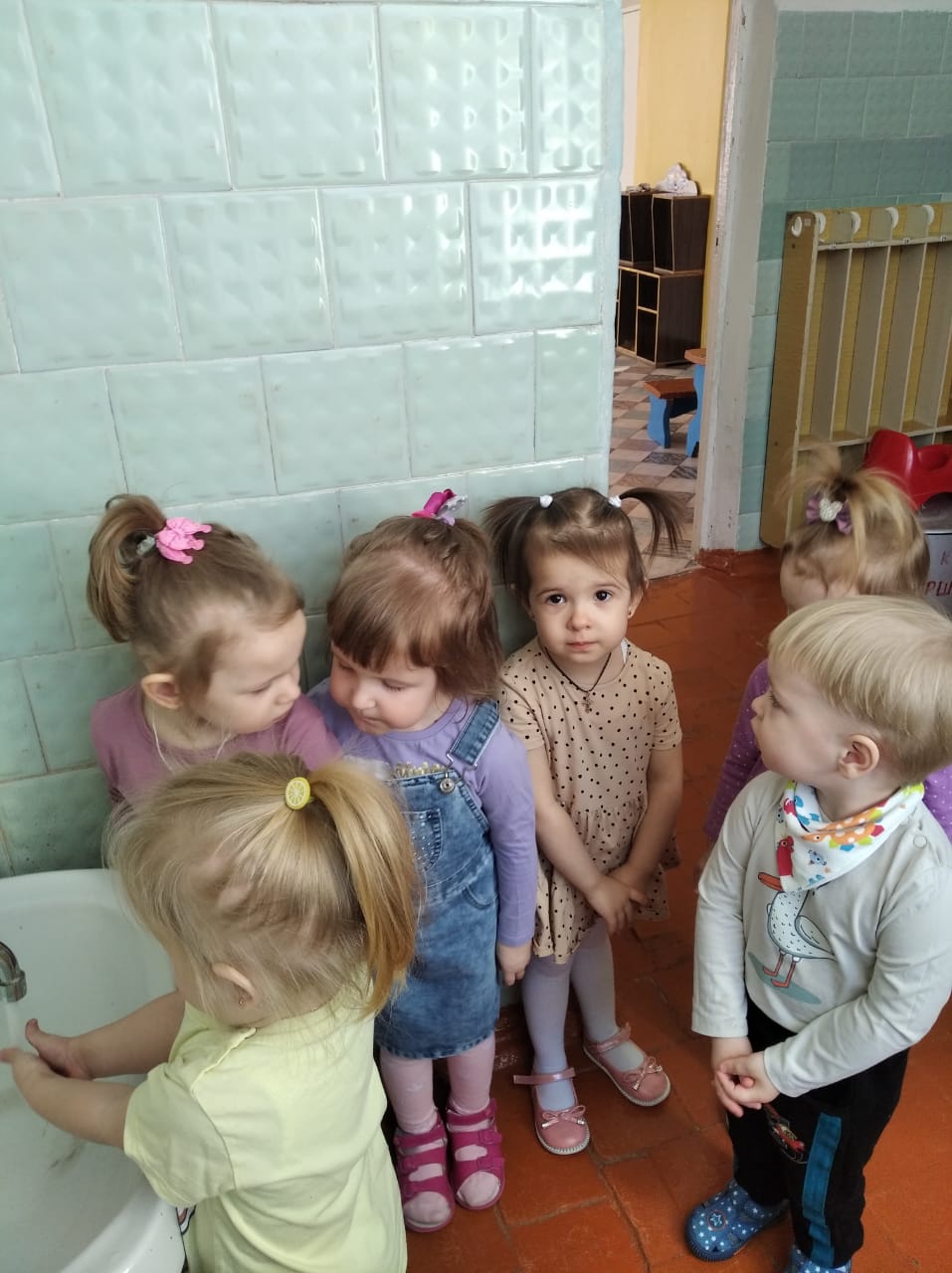 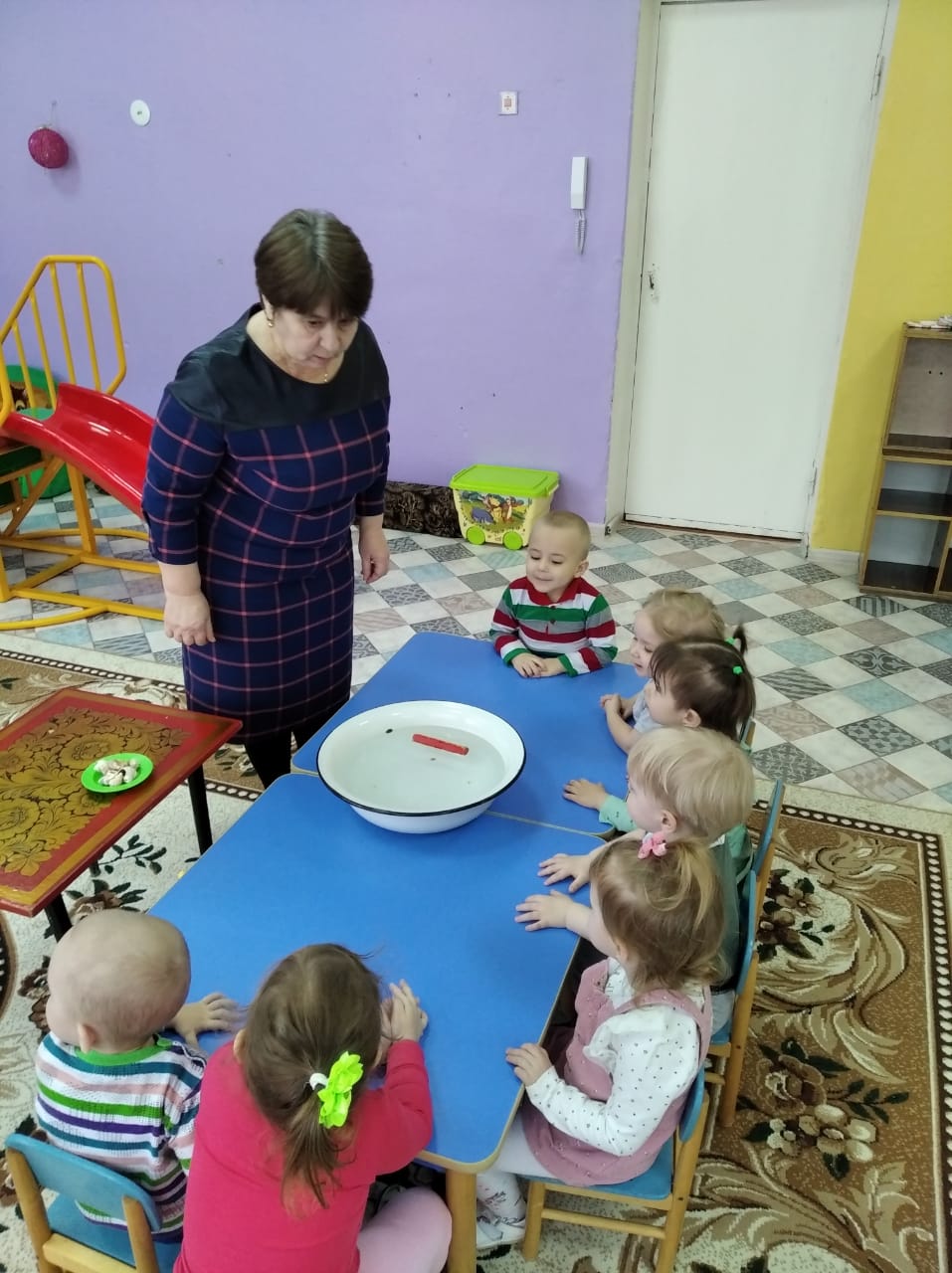 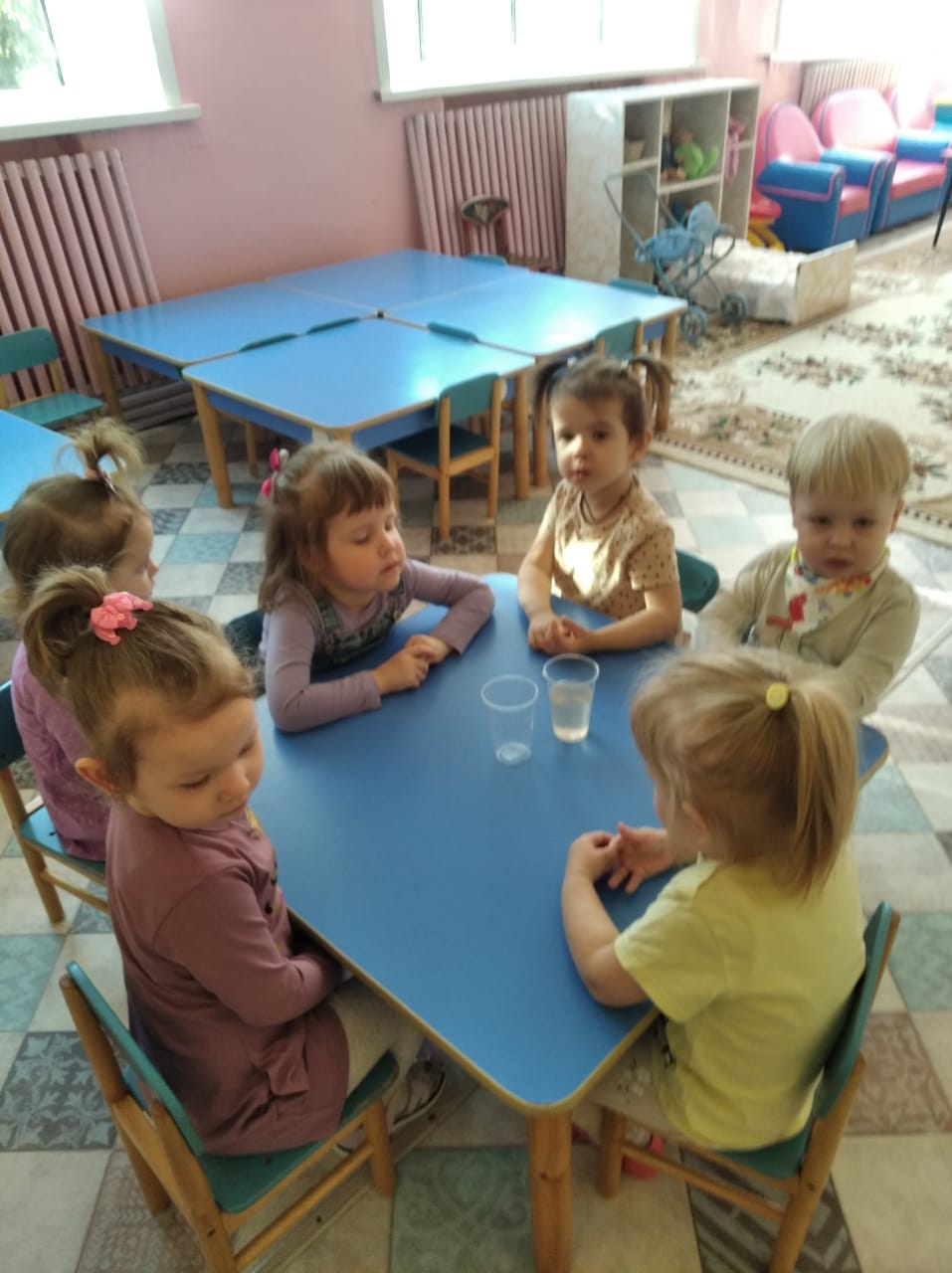 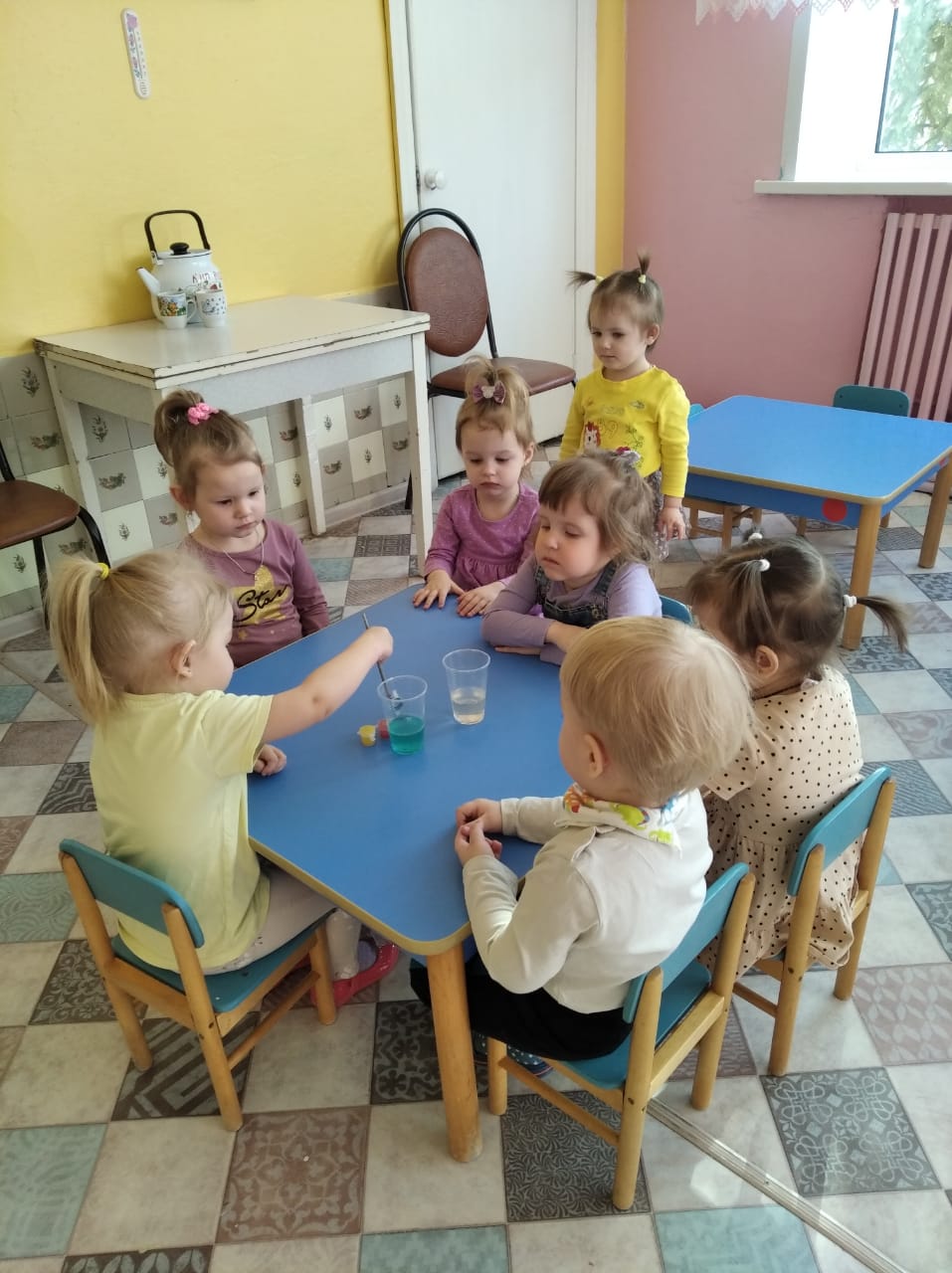 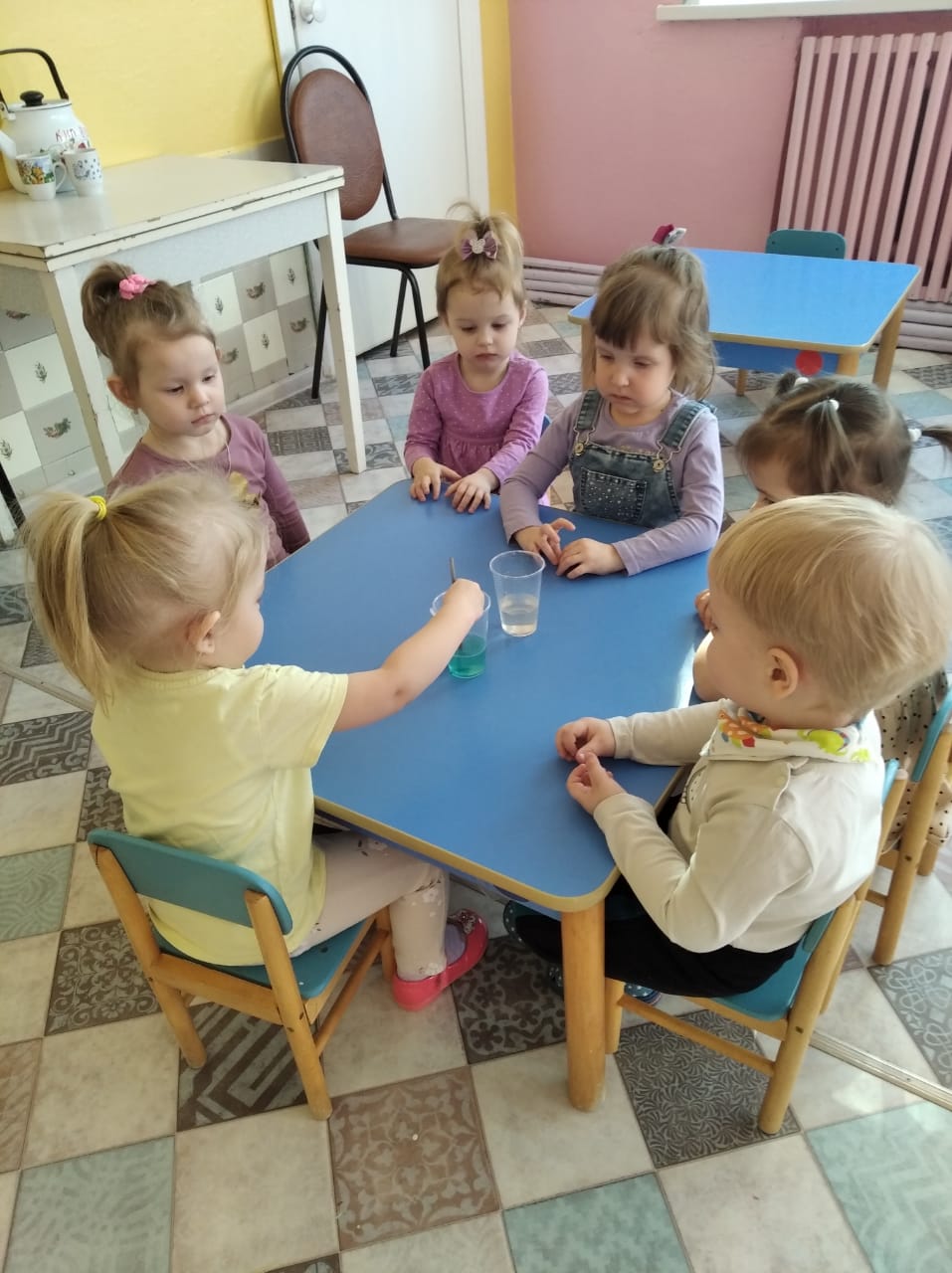 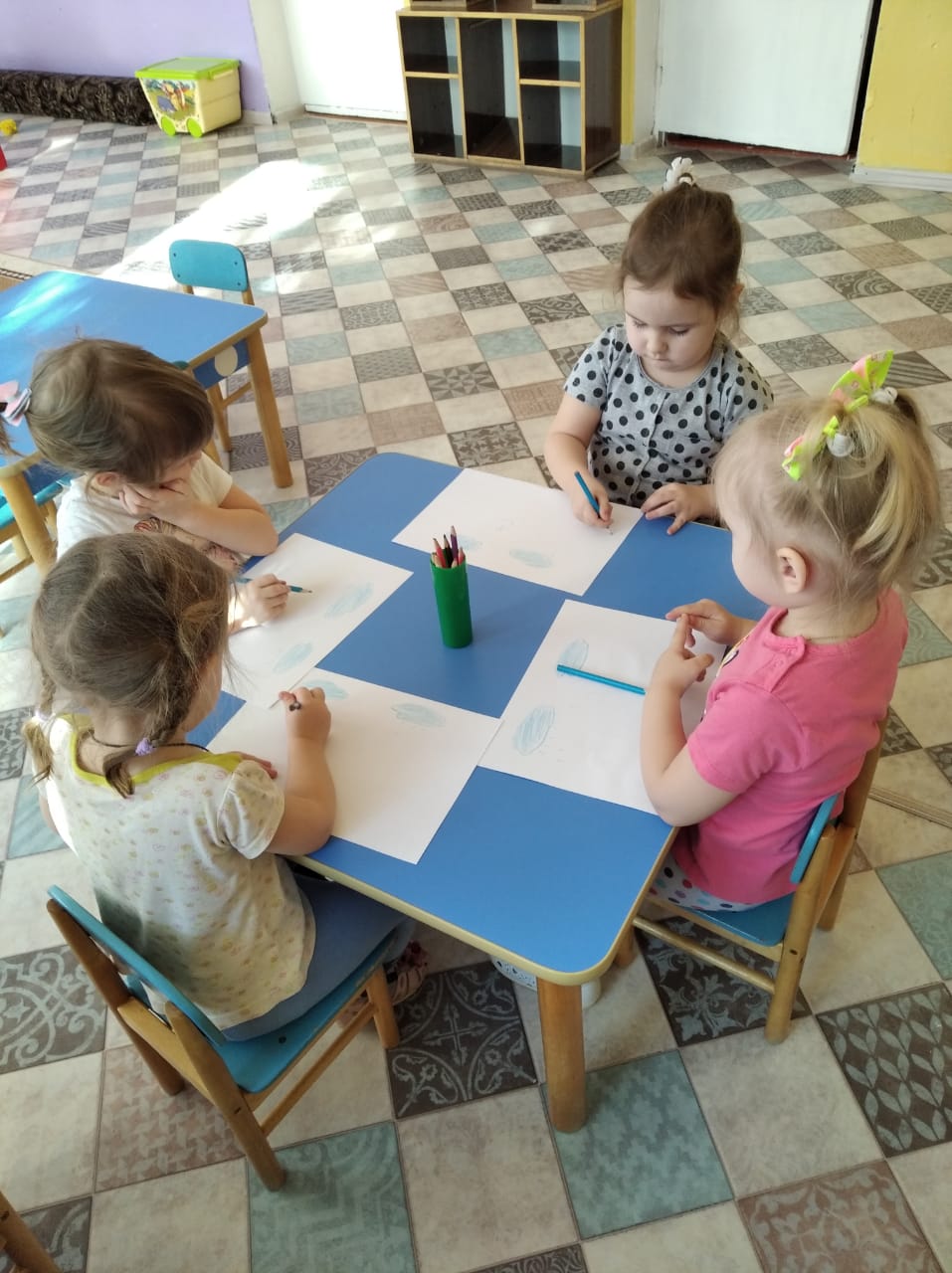 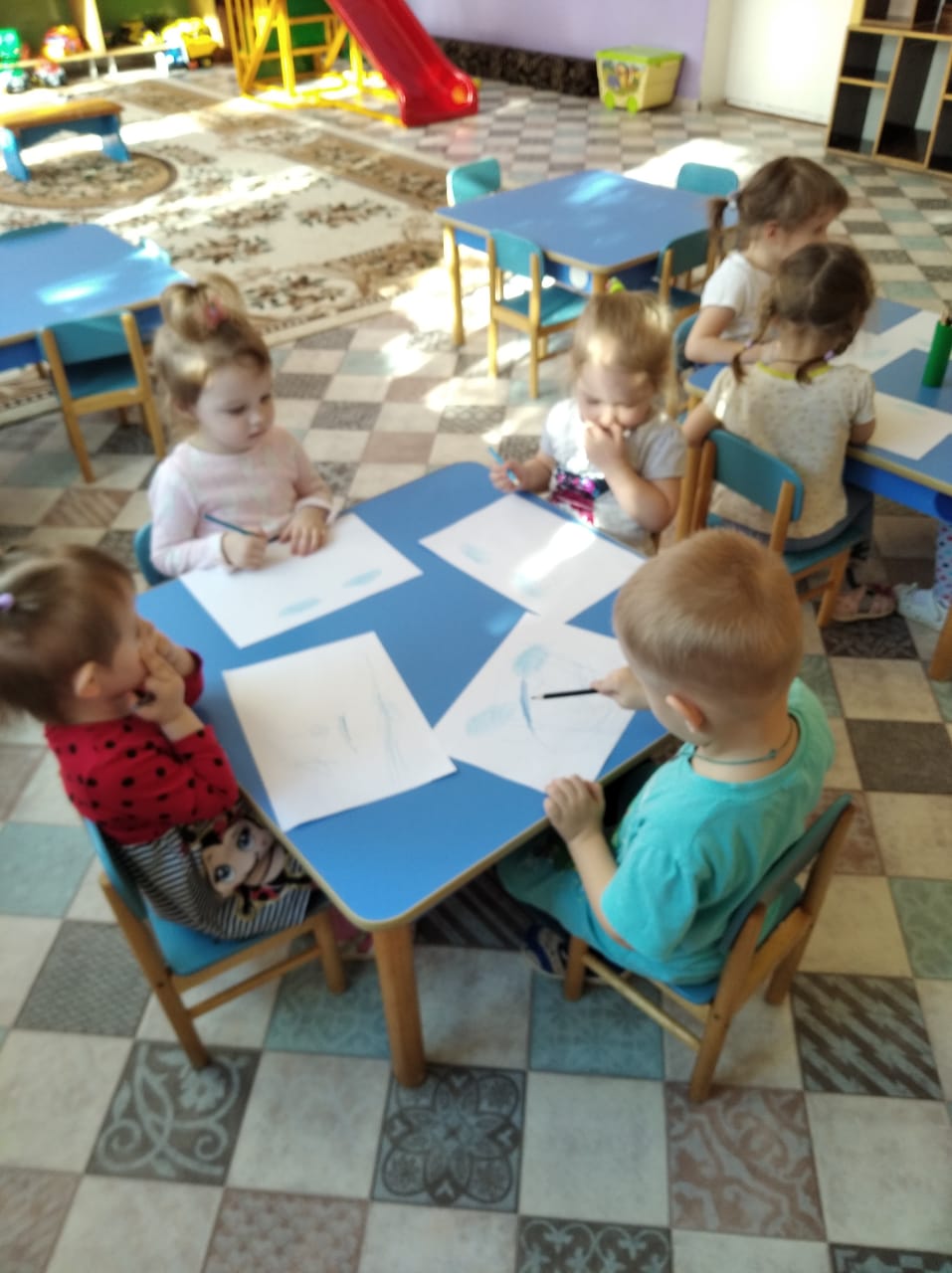 Раздел программыВиды детской и совместной деятельности детей, воспитателей и родителейПознавательное развитие-расширить кругозор, формироватьпотребность делиться знаниями,развиватьинтерес к воде,роли воды в жизничеловека и живых организмов.Беседы:- «Без воды нам жить нельзя»- «Вода и её свойства»- «Кто живёт в воде?»- «Где можно встретить воду?» - Познакомить с правилами безопасного обращения с материалами, инструментами и оборудованием в процессе проведения опытов, экспериментов.НОД «Чистая вода – основа здоровой жизни!»Опытно-экспериментальнаядеятельностьОпыты:- «Прозрачная вода» - выявить свойства воды (прозрачная, без запаха, льется, имеет вес).- «Тонет – не тонет» - способствовать развитию наблюдательности, мелкой моторики, освоению навыков классифицирования предметов.- «Окрашивание воды» - выявить свойства воды: вода может быть теплой и холодной, некоторые вещества в воде растворяются, вода прозрачная, но может менять свою окраску. Чем больше этого вещества, тем интенсивнее цвет; чем теплее вода, тем быстрее растворяется вещество.- «У воды нет запаха и вкуса» - познакомить детей со свойствами воды (принимает форму, не имеет запаха, вкуса, цвета) и выяснить имеет ли вкус и запах вода.- «Почему растаял снег?» - познакомить с двумя агрегатными состояниями воды (жидким и твердым). Выявить свойства воды: чем выше ее температура, тем в ней быстрее, чем на воздухе, тает снег.Социально-коммуникативное- Воспитывать у детей навыки совместного взаимодействия в процессе экспериментальной деятельности, при выполнении парных и коллективных творческих работ по изодеятельности, умение согласовывать свои действия, желание работать сообща.Ситуативные разговоры:- «Нужно ли беречь воду?»- «Для чего нужна вода?»- Развивать речь, усложняя формы речевого общения: монологи (описательно-повествовательные), диалоги (вопросно-ответные), полилоги (коллективное обсуждение – в ходе обсуждения экспериментов).- Формировать трудовые навыки в ходе организации опытов: подготовить и убрать рабочее место.Физическое развитие: здоровье- Формировать культурно-гигиенические навыки: привычку мыть руки, умываться.Художественно-эстетическое развитие творчествоРисование:- «Дождевая туча»Лепка:- Пластилинография «Тучка-тучка»Аппликация:- «Берегите воду!»Конструирование из бумаги:- «Зонтик»Речевое развитие.Чтениехудожественнойлитературы- Чтение и заучивание наизусть потешек «Ах, вода, вода, вода будем чистыми всегда», «Водичка-водичка».- Песенки, потешки, прибаутки.- Отгадывание загадок о воде.- Чтение стихотворений С.Я. Маршака «Кошкин дом», К. Чуковский «Мойдодыр».Музыка- Познакомить со звуками природы, связанными с водой: шум дождя, моря и т.п.- Разучить детские песни о дожде, реке, море.Совместнаяработа сродителямиКонсультации для родителей «Неизведанное рядом», «Вода важна для организма».2. Пополнение библиотеки группы книгами об экспериментах, научных открытиях.3. Наглядная печатная информация для родителей:«Экспериментируем дома».4. Фотоотчёт «Юные исследователи» по результатам проекта.Итоговоемероприятие- Выставка детских работ «Капелька за капелькой».